Poängtävling 1 2015-02-01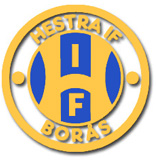 ResultatlistaHD 0-8 H 9-10 1500 mD 11-12 1500 mH 11-12 3000 mD 13-14 3000 mH 13-14 3000 mD 15-16 4500 mStart nrNamnTid115Belinda Kurkinen120Elsa Ingemarsson121Oskar Hjertberg123Ida Ingemarsson127Felicia Wrane118Lisen NageusEj startatStart nrNamnTid109Tim Nageus6:34119Albin Sundström6:48126Albin Wrane7:42117Vilgot Holmgren8:47Start nrNamnTid111Alisa Kurkinen7:51Start nrNamnTid107Måns Tranell14:49Start nrNamnTid116Ida Helgesson13:31103Alma Hjertberg13:44Start nrNamnTid122Joel Ingemarsson12:14114Jonathan TidstålEj startadStart nrNamnTid110Sofia Klasson16:43125Elsa Lindeblom19:10108Ebba HjertbergBrutit112Linda GunnarssonBrutit